Título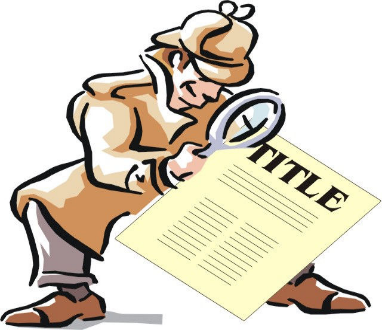 Debe expresar de forma clara y concisa el tema u objeto del trabajo de investigación.Formulación del problemaCaracteriza, define y enmarca la cuestión proyectada para su investigación.ObjetivoEs enunciado el conjunto de propósitos que se persiguen con la investigación. Los hay de dos tipos: generales y específicos. Son claros, cortos y precisos. Se escriben con verbos en infinitivo.Vea también APROVECHE ESTOS LINK PARA AMPLIAR SU RECURSOS PARA ESCRIBIRObjetivo de investigación.JustificaciónSe exponen las razones que motivan la realización del trabajo, su importancia y su aporte dentro del campo de estudios específico. Los motivos que justifiquen una investigación pueden ser, dependiendo de la esfera de conocimiento, de tipo científico, político, institucional, personal.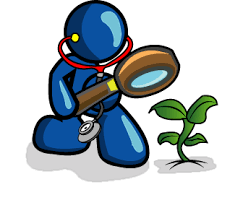 Marco teóricoSe constituye con el conjunto de referencias de tipo conceptual y teórico dentro de las que se inscribe la investigación.Vea también: APROVECHE ESTOS LINK PARA AMPLIAR SU RECURSOS PARA ESCRIBIRMarco teórico.   5 ejemplos de marco teórico.ENVIAR AL CORREO: Tu trabajo los envías en formato de PDF y escaneado si es a mano, o puedes hacerlo en computador. EN LA PARTE SUPERIOR CONSIGUES MI CORREO / MONTARLO AL CLASSROOM DE SU GRUPO.